TINGDOKUMENTEREkstraordinært Ting 2021NBBF Region Øst
Tirsdag 14. September 2021NBBF REGION ØST
Ekstraordinært Ting 2021FORSLAG TIL DAGSORDENGodkjenne forretningsorden og dagsordenValg av dirigent og referent, samt underskrivere av protokollenGodkjenne de fremmøtte representanters fullmakterValgKOMMENTAR TIL DAGSORDENSTYRETS FORSLAG TIL FORRETNINGSORDENForhandlingene ledes av den valgte dirigent.Med unntak til innledninger settes taletiden til:
	1. innlegg 3 minutter	2. innlegg 2 minutter    Ingen kan be om ordet mer enn 2 ganger til samme sak.    Ingen kan be om replikk mer enn 2 ganger til samme sak.Alle forslag må være formet skriftlig og leveres dirigenten umiddelbart etter eget innlegg.I avstemminger ved valg skjer dette i overensstemmelse med NBBF lovverk.Forslag og vedtak føres inn i protokollen med antall stemmer for og i mot.Protokollen underskrives av de valgte personer samt fratredende og tiltreende leder.VALGMarie Lyslid (leder) og Magne Flaskerud (nestleder) fratrådte sine verv 1.7.21
Ny styreleder og nestleder skal velges. Leder for 2 år og nestleder for 1 år. 
Regionstyret skal suppleres med 2 medlemmer samt 1 varamedlem.Valgkomiteens innstilling til EO Ting 14.9.21: NYTT STYRE I NBBF REGION ØST 2021-2022 VIL DA HA FØLGENDE SAMMENSETNING: 
(VALGT FOR PERIODEN)VALGKOMITELeder: Aysun Erdogan, Centrum TigersMedlem: Stein Erik Rotegård, Kongsberg Miners  
Medlem: Siri Bogen, Persbråten BBK
Varamedlem: Nanna Sand, Sandvika BBK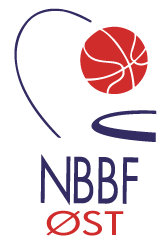 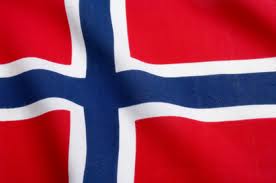 Sak 1. Forslag er vedlagt i tingdokumenteneSak 2.  Forslag fremmes på tinget i samsvar med vanlig praksisSak 3.  Godkjennes på tinget i samsvar med vanlig praksisSak 4.  ValgLeder 2021-2023Nestleder2021-2022Styremedlem Kjersti Odden Christensen Kongsberg Miners 2021-2023Styremedlem Atle BøckmannSandvika BBK2021-2023Styremedlem Even Mathilassi Lien2020-2022Styremedlem Sturla SandNordberg BBK2021-2023Varamedlem  
Halden BBK2020-2022
Varamedlem Anders KlemmetsbyTNT Towers2021-2023Leder Kontrollkomite Bjørn FunderudIL Graabein Basket2021-2022 Medlem Kontrollkomite Jannik MatreKolbotn IL Basket2021-2022Varamedlem Kontrollkomite Tomas Johansen Hønefoss BBK2021- 2022